ŞUBAT AYI ETKİNLİĞİ1.Hafta: Eşek ile Tilki masalı anlatıldı ve sohbet edildi.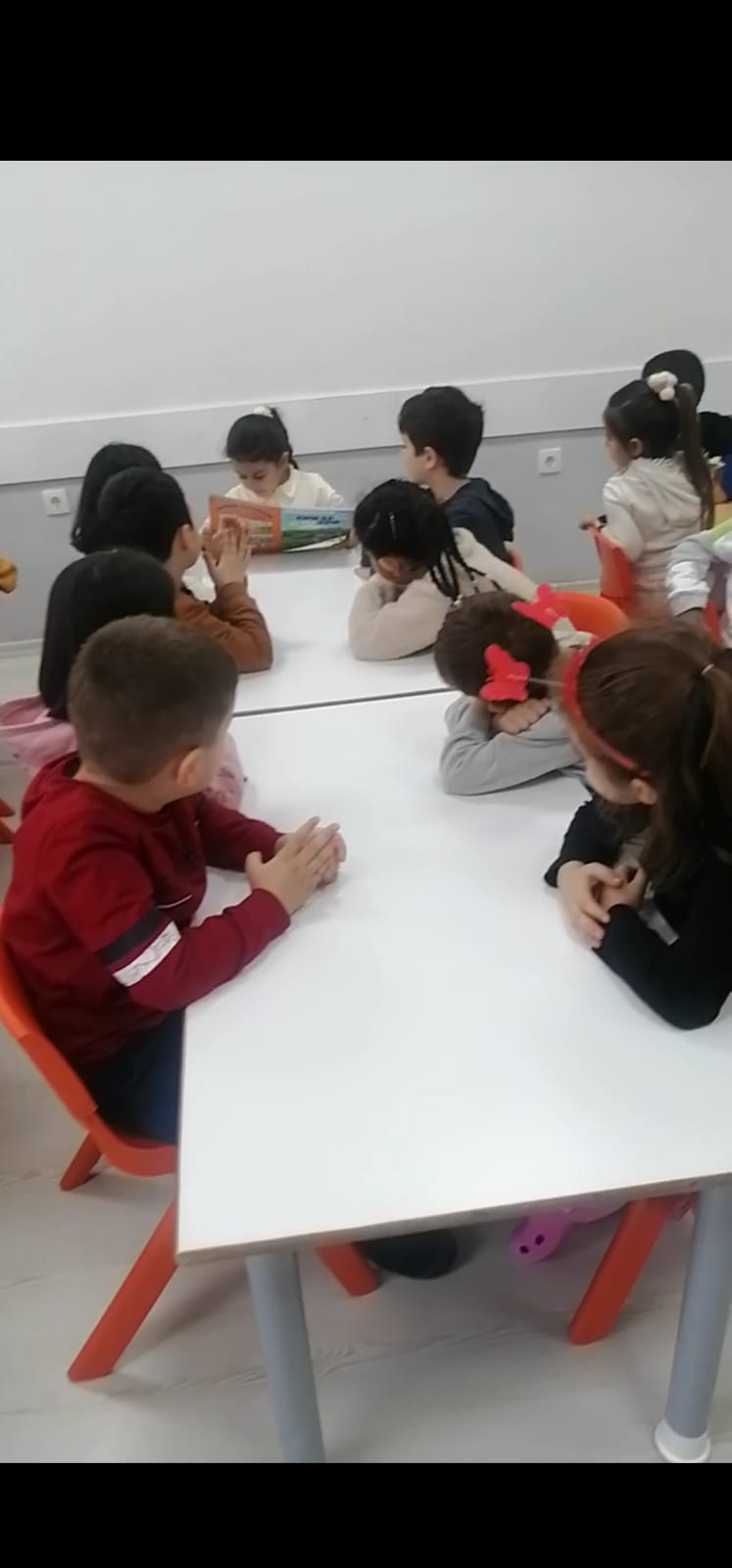                                      2.Hafta: Mevlana etkinliği sınıfça yapıldı.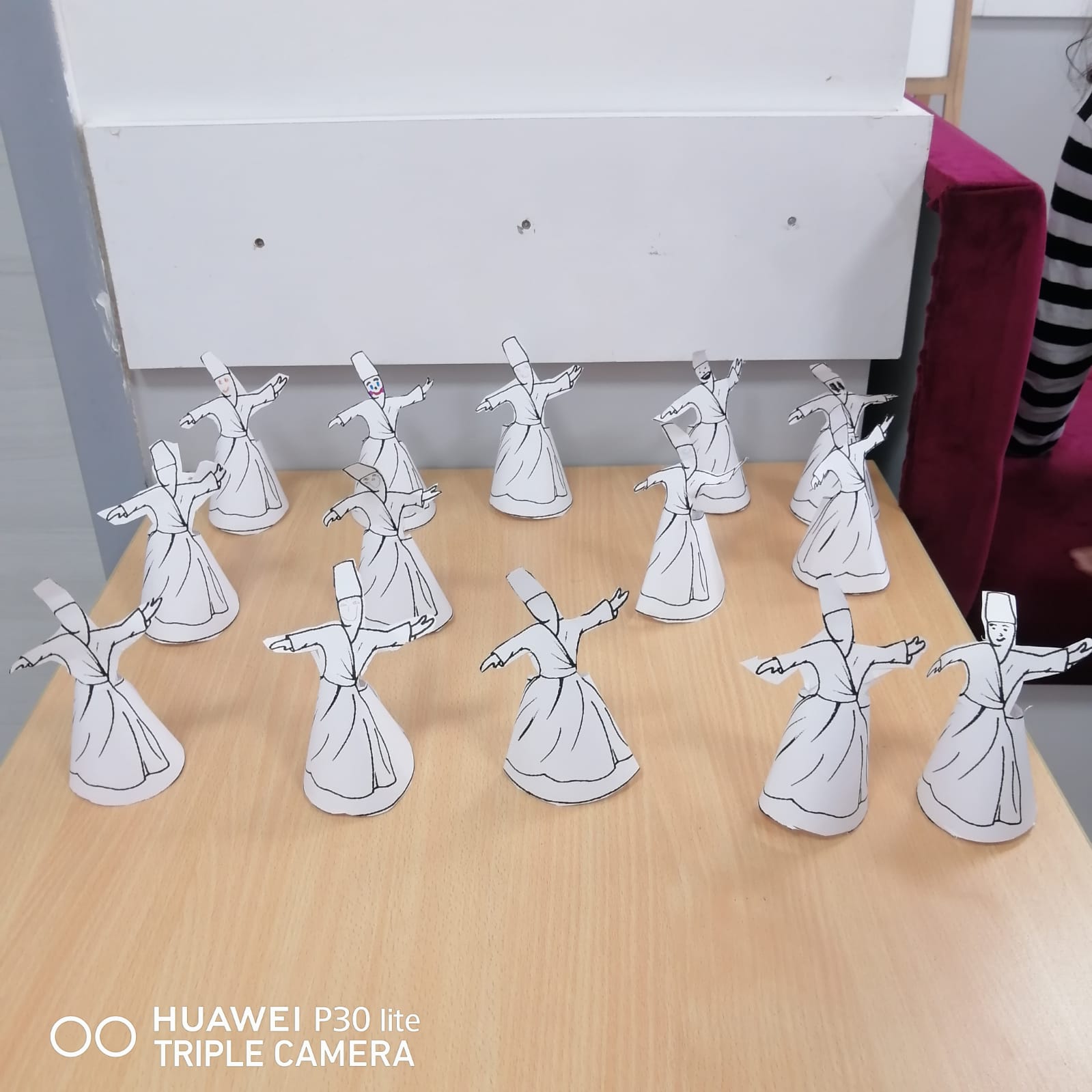 